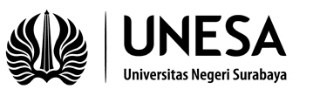 Universitas Negeri SurabayaFaculty of EconomicsBachelor Degree of Management Study ProgramUniversitas Negeri SurabayaFaculty of EconomicsBachelor Degree of Management Study ProgramUniversitas Negeri SurabayaFaculty of EconomicsBachelor Degree of Management Study ProgramUniversitas Negeri SurabayaFaculty of EconomicsBachelor Degree of Management Study ProgramUniversitas Negeri SurabayaFaculty of EconomicsBachelor Degree of Management Study ProgramUniversitas Negeri SurabayaFaculty of EconomicsBachelor Degree of Management Study ProgramUniversitas Negeri SurabayaFaculty of EconomicsBachelor Degree of Management Study ProgramUniversitas Negeri SurabayaFaculty of EconomicsBachelor Degree of Management Study ProgramUniversitas Negeri SurabayaFaculty of EconomicsBachelor Degree of Management Study ProgramUniversitas Negeri SurabayaFaculty of EconomicsBachelor Degree of Management Study ProgramDocumen CodeSEMESTER LESSON PLANSEMESTER LESSON PLANSEMESTER LESSON PLANSEMESTER LESSON PLANSEMESTER LESSON PLANSEMESTER LESSON PLANSEMESTER LESSON PLANSEMESTER LESSON PLANSEMESTER LESSON PLANSEMESTER LESSON PLANSEMESTER LESSON PLANSEMESTER LESSON PLANCOURSECOURSECOURSECODECLUSTERCLUSTERCLUSTERCLUSTERWEIGHT (credits)WEIGHT (credits)SEMESTERCompilation DateHuman Resource ManagementHuman Resource ManagementHuman Resource ManagementManagementManagementManagementManagementT=3P=04On Dec, 24th 2020AUTHORIZATIONAUTHORIZATIONAUTHORIZATIONDeveloper Developer CoordinatorCoordinatorCoordinatorCoordinatorCoordinatorHead of the Study ProgramHead of the Study ProgramAUTHORIZATIONAUTHORIZATIONAUTHORIZATIONHafid Kholidi Hadi, SE., M.SM.Hafid Kholidi Hadi, SE., M.SM.Dwiarko Nugrohoseno, S.Psi., M.M.Dwiarko Nugrohoseno, S.Psi., M.M.Dwiarko Nugrohoseno, S.Psi., M.M.Dwiarko Nugrohoseno, S.Psi., M.M.Dwiarko Nugrohoseno, S.Psi., M.M.Dr. Ulil Hartono, S.E., M.Si.Dr. Ulil Hartono, S.E., M.Si.Program Learning Outcome (PLO)PLO charged in this coursePLO charged in this coursePLO charged in this coursePLO charged in this courseProgram Learning Outcome (PLO)PLO1Graduates can master the theory of management as a whole.Graduates can master the theory of management as a whole.Graduates can master the theory of management as a whole.Graduates can master the theory of management as a whole.Graduates can master the theory of management as a whole.Graduates can master the theory of management as a whole.Graduates can master the theory of management as a whole.Graduates can master the theory of management as a whole.Graduates can master the theory of management as a whole.Graduates can master the theory of management as a whole.Program Learning Outcome (PLO)PLO2Graduates can implement management theory in managing organizations effectively.Graduates can implement management theory in managing organizations effectively.Graduates can implement management theory in managing organizations effectively.Graduates can implement management theory in managing organizations effectively.Graduates can implement management theory in managing organizations effectively.Graduates can implement management theory in managing organizations effectively.Graduates can implement management theory in managing organizations effectively.Graduates can implement management theory in managing organizations effectively.Graduates can implement management theory in managing organizations effectively.Graduates can implement management theory in managing organizations effectively.Program Learning Outcome (PLO)PLO4Graduates can apply information technology in managing financial, marketing, and HR data appropriately.Graduates can apply information technology in managing financial, marketing, and HR data appropriately.Graduates can apply information technology in managing financial, marketing, and HR data appropriately.Graduates can apply information technology in managing financial, marketing, and HR data appropriately.Graduates can apply information technology in managing financial, marketing, and HR data appropriately.Graduates can apply information technology in managing financial, marketing, and HR data appropriately.Graduates can apply information technology in managing financial, marketing, and HR data appropriately.Graduates can apply information technology in managing financial, marketing, and HR data appropriately.Graduates can apply information technology in managing financial, marketing, and HR data appropriately.Graduates can apply information technology in managing financial, marketing, and HR data appropriately.Program Learning Outcome (PLO)Course Learning Outcome (CLO)Course Learning Outcome (CLO)Course Learning Outcome (CLO)Course Learning Outcome (CLO)Program Learning Outcome (PLO)CLO1C2. Students can explain the theory and substance of HR management appropriately.C2. Students can explain the theory and substance of HR management appropriately.C2. Students can explain the theory and substance of HR management appropriately.C2. Students can explain the theory and substance of HR management appropriately.C2. Students can explain the theory and substance of HR management appropriately.C2. Students can explain the theory and substance of HR management appropriately.C2. Students can explain the theory and substance of HR management appropriately.C2. Students can explain the theory and substance of HR management appropriately.C2. Students can explain the theory and substance of HR management appropriately.C2. Students can explain the theory and substance of HR management appropriately.Program Learning Outcome (PLO)CLO2C4. Students can examine HR management activities in an organization clearly.C4. Students can examine HR management activities in an organization clearly.C4. Students can examine HR management activities in an organization clearly.C4. Students can examine HR management activities in an organization clearly.C4. Students can examine HR management activities in an organization clearly.C4. Students can examine HR management activities in an organization clearly.C4. Students can examine HR management activities in an organization clearly.C4. Students can examine HR management activities in an organization clearly.C4. Students can examine HR management activities in an organization clearly.C4. Students can examine HR management activities in an organization clearly.Program Learning Outcome (PLO)CLO3A5. Students can show smart, independent, honest, caring and tough characters in HR management learning activities.A5. Students can show smart, independent, honest, caring and tough characters in HR management learning activities.A5. Students can show smart, independent, honest, caring and tough characters in HR management learning activities.A5. Students can show smart, independent, honest, caring and tough characters in HR management learning activities.A5. Students can show smart, independent, honest, caring and tough characters in HR management learning activities.A5. Students can show smart, independent, honest, caring and tough characters in HR management learning activities.A5. Students can show smart, independent, honest, caring and tough characters in HR management learning activities.A5. Students can show smart, independent, honest, caring and tough characters in HR management learning activities.A5. Students can show smart, independent, honest, caring and tough characters in HR management learning activities.A5. Students can show smart, independent, honest, caring and tough characters in HR management learning activities.Program Learning Outcome (PLO)CLO4P5. Students can operate information technology in the field of HR management appropriately.P5. Students can operate information technology in the field of HR management appropriately.P5. Students can operate information technology in the field of HR management appropriately.P5. Students can operate information technology in the field of HR management appropriately.P5. Students can operate information technology in the field of HR management appropriately.P5. Students can operate information technology in the field of HR management appropriately.P5. Students can operate information technology in the field of HR management appropriately.P5. Students can operate information technology in the field of HR management appropriately.P5. Students can operate information technology in the field of HR management appropriately.P5. Students can operate information technology in the field of HR management appropriately.Program Learning Outcome (PLO)Expected ability of each learning stage (Sub-CLO)Expected ability of each learning stage (Sub-CLO)Expected ability of each learning stage (Sub-CLO)Expected ability of each learning stage (Sub-CLO)Expected ability of each learning stage (Sub-CLO)Program Learning Outcome (PLO)Sub-CLO1Can understand the concept and evolution of HRMCan understand the concept and evolution of HRMCan understand the concept and evolution of HRMCan understand the concept and evolution of HRMCan understand the concept and evolution of HRMCan understand the concept and evolution of HRMCan understand the concept and evolution of HRMCan understand the concept and evolution of HRMCan understand the concept and evolution of HRMCan understand the concept and evolution of HRMProgram Learning Outcome (PLO)Sub-CLO1Can examine various HRM challengesCan examine various HRM challengesCan examine various HRM challengesCan examine various HRM challengesCan examine various HRM challengesCan examine various HRM challengesCan examine various HRM challengesCan examine various HRM challengesCan examine various HRM challengesCan examine various HRM challengesProgram Learning Outcome (PLO)Sub-CLO3Can understand job analysisCan understand job analysisCan understand job analysisCan understand job analysisCan understand job analysisCan understand job analysisCan understand job analysisCan understand job analysisCan understand job analysisCan understand job analysisProgram Learning Outcome (PLO)Sub-CLO4Can understand the concept of planning and predict HR needsCan understand the concept of planning and predict HR needsCan understand the concept of planning and predict HR needsCan understand the concept of planning and predict HR needsCan understand the concept of planning and predict HR needsCan understand the concept of planning and predict HR needsCan understand the concept of planning and predict HR needsCan understand the concept of planning and predict HR needsCan understand the concept of planning and predict HR needsCan understand the concept of planning and predict HR needsProgram Learning Outcome (PLO)Sub-CLO5Can understand recruitment concepts and describe the selection processCan understand recruitment concepts and describe the selection processCan understand recruitment concepts and describe the selection processCan understand recruitment concepts and describe the selection processCan understand recruitment concepts and describe the selection processCan understand recruitment concepts and describe the selection processCan understand recruitment concepts and describe the selection processCan understand recruitment concepts and describe the selection processCan understand recruitment concepts and describe the selection processCan understand recruitment concepts and describe the selection processProgram Learning Outcome (PLO)Sub-CLO6Be able to understand program orientation and placement decisionsBe able to understand program orientation and placement decisionsBe able to understand program orientation and placement decisionsBe able to understand program orientation and placement decisionsBe able to understand program orientation and placement decisionsBe able to understand program orientation and placement decisionsBe able to understand program orientation and placement decisionsBe able to understand program orientation and placement decisionsBe able to understand program orientation and placement decisionsBe able to understand program orientation and placement decisionsProgram Learning Outcome (PLO)Sub-CLO7Can understand the concepts and techniques of performance appraisalCan understand the concepts and techniques of performance appraisalCan understand the concepts and techniques of performance appraisalCan understand the concepts and techniques of performance appraisalCan understand the concepts and techniques of performance appraisalCan understand the concepts and techniques of performance appraisalCan understand the concepts and techniques of performance appraisalCan understand the concepts and techniques of performance appraisalCan understand the concepts and techniques of performance appraisalCan understand the concepts and techniques of performance appraisalProgram Learning Outcome (PLO)Sub-CLO8Can understand the needs, types, methods and evaluation of HR developmentCan understand the needs, types, methods and evaluation of HR developmentCan understand the needs, types, methods and evaluation of HR developmentCan understand the needs, types, methods and evaluation of HR developmentCan understand the needs, types, methods and evaluation of HR developmentCan understand the needs, types, methods and evaluation of HR developmentCan understand the needs, types, methods and evaluation of HR developmentCan understand the needs, types, methods and evaluation of HR developmentCan understand the needs, types, methods and evaluation of HR developmentCan understand the needs, types, methods and evaluation of HR developmentProgram Learning Outcome (PLO)Sub-CLO9Can understand the meaning, benefits, implementation of career planning and developmentCan understand the meaning, benefits, implementation of career planning and developmentCan understand the meaning, benefits, implementation of career planning and developmentCan understand the meaning, benefits, implementation of career planning and developmentCan understand the meaning, benefits, implementation of career planning and developmentCan understand the meaning, benefits, implementation of career planning and developmentCan understand the meaning, benefits, implementation of career planning and developmentCan understand the meaning, benefits, implementation of career planning and developmentCan understand the meaning, benefits, implementation of career planning and developmentCan understand the meaning, benefits, implementation of career planning and developmentProgram Learning Outcome (PLO)Sub-CLO10Can understand the concept of payroll and identify compensation componentsCan understand the concept of payroll and identify compensation componentsCan understand the concept of payroll and identify compensation componentsCan understand the concept of payroll and identify compensation componentsCan understand the concept of payroll and identify compensation componentsCan understand the concept of payroll and identify compensation componentsCan understand the concept of payroll and identify compensation componentsCan understand the concept of payroll and identify compensation componentsCan understand the concept of payroll and identify compensation componentsCan understand the concept of payroll and identify compensation componentsProgram Learning Outcome (PLO)Sub-CLO11Can describe activities and resolution of internal employee conflictsCan describe activities and resolution of internal employee conflictsCan describe activities and resolution of internal employee conflictsCan describe activities and resolution of internal employee conflictsCan describe activities and resolution of internal employee conflictsCan describe activities and resolution of internal employee conflictsCan describe activities and resolution of internal employee conflictsCan describe activities and resolution of internal employee conflictsCan describe activities and resolution of internal employee conflictsCan describe activities and resolution of internal employee conflictsProgram Learning Outcome (PLO)Sub-CLO12Can understand the K3 programCan understand the K3 programCan understand the K3 programCan understand the K3 programCan understand the K3 programCan understand the K3 programCan understand the K3 programCan understand the K3 programCan understand the K3 programCan understand the K3 programProgram Learning Outcome (PLO)Sub-CLO13Can understand the concepts and activities carried out in an HR auditCan understand the concepts and activities carried out in an HR auditCan understand the concepts and activities carried out in an HR auditCan understand the concepts and activities carried out in an HR auditCan understand the concepts and activities carried out in an HR auditCan understand the concepts and activities carried out in an HR auditCan understand the concepts and activities carried out in an HR auditCan understand the concepts and activities carried out in an HR auditCan understand the concepts and activities carried out in an HR auditCan understand the concepts and activities carried out in an HR auditProgram Learning Outcome (PLO)Correlation of CLO to Sub-CLOCorrelation of CLO to Sub-CLOCorrelation of CLO to Sub-CLOCorrelation of CLO to Sub-CLOCorrelation of CLO to Sub-CLOCorrelation of CLO to Sub-CLOProgram Learning Outcome (PLO)Brief description of the courseHuman Resource Management (HRM) course discusses the management function of Human Resources within the organization from the process of planning, organizing, actualizing, and controlling HR within the organization. This course examines the HR process from the HR process which includes job analysis, selection, recruitment, placement, training and development, to the after-work process. The learning method used is by using a discussion approach to make students more active in the learning process. HRM discusses the HR process that is holistically implemented by an organization because HRM is an inseparable stage. The learning output is that students can make HR procurement stages from the needs analysis process to retirement.Human Resource Management (HRM) course discusses the management function of Human Resources within the organization from the process of planning, organizing, actualizing, and controlling HR within the organization. This course examines the HR process from the HR process which includes job analysis, selection, recruitment, placement, training and development, to the after-work process. The learning method used is by using a discussion approach to make students more active in the learning process. HRM discusses the HR process that is holistically implemented by an organization because HRM is an inseparable stage. The learning output is that students can make HR procurement stages from the needs analysis process to retirement.Human Resource Management (HRM) course discusses the management function of Human Resources within the organization from the process of planning, organizing, actualizing, and controlling HR within the organization. This course examines the HR process from the HR process which includes job analysis, selection, recruitment, placement, training and development, to the after-work process. The learning method used is by using a discussion approach to make students more active in the learning process. HRM discusses the HR process that is holistically implemented by an organization because HRM is an inseparable stage. The learning output is that students can make HR procurement stages from the needs analysis process to retirement.Human Resource Management (HRM) course discusses the management function of Human Resources within the organization from the process of planning, organizing, actualizing, and controlling HR within the organization. This course examines the HR process from the HR process which includes job analysis, selection, recruitment, placement, training and development, to the after-work process. The learning method used is by using a discussion approach to make students more active in the learning process. HRM discusses the HR process that is holistically implemented by an organization because HRM is an inseparable stage. The learning output is that students can make HR procurement stages from the needs analysis process to retirement.Human Resource Management (HRM) course discusses the management function of Human Resources within the organization from the process of planning, organizing, actualizing, and controlling HR within the organization. This course examines the HR process from the HR process which includes job analysis, selection, recruitment, placement, training and development, to the after-work process. The learning method used is by using a discussion approach to make students more active in the learning process. HRM discusses the HR process that is holistically implemented by an organization because HRM is an inseparable stage. The learning output is that students can make HR procurement stages from the needs analysis process to retirement.Human Resource Management (HRM) course discusses the management function of Human Resources within the organization from the process of planning, organizing, actualizing, and controlling HR within the organization. This course examines the HR process from the HR process which includes job analysis, selection, recruitment, placement, training and development, to the after-work process. The learning method used is by using a discussion approach to make students more active in the learning process. HRM discusses the HR process that is holistically implemented by an organization because HRM is an inseparable stage. The learning output is that students can make HR procurement stages from the needs analysis process to retirement.Human Resource Management (HRM) course discusses the management function of Human Resources within the organization from the process of planning, organizing, actualizing, and controlling HR within the organization. This course examines the HR process from the HR process which includes job analysis, selection, recruitment, placement, training and development, to the after-work process. The learning method used is by using a discussion approach to make students more active in the learning process. HRM discusses the HR process that is holistically implemented by an organization because HRM is an inseparable stage. The learning output is that students can make HR procurement stages from the needs analysis process to retirement.Human Resource Management (HRM) course discusses the management function of Human Resources within the organization from the process of planning, organizing, actualizing, and controlling HR within the organization. This course examines the HR process from the HR process which includes job analysis, selection, recruitment, placement, training and development, to the after-work process. The learning method used is by using a discussion approach to make students more active in the learning process. HRM discusses the HR process that is holistically implemented by an organization because HRM is an inseparable stage. The learning output is that students can make HR procurement stages from the needs analysis process to retirement.Human Resource Management (HRM) course discusses the management function of Human Resources within the organization from the process of planning, organizing, actualizing, and controlling HR within the organization. This course examines the HR process from the HR process which includes job analysis, selection, recruitment, placement, training and development, to the after-work process. The learning method used is by using a discussion approach to make students more active in the learning process. HRM discusses the HR process that is holistically implemented by an organization because HRM is an inseparable stage. The learning output is that students can make HR procurement stages from the needs analysis process to retirement.Human Resource Management (HRM) course discusses the management function of Human Resources within the organization from the process of planning, organizing, actualizing, and controlling HR within the organization. This course examines the HR process from the HR process which includes job analysis, selection, recruitment, placement, training and development, to the after-work process. The learning method used is by using a discussion approach to make students more active in the learning process. HRM discusses the HR process that is holistically implemented by an organization because HRM is an inseparable stage. The learning output is that students can make HR procurement stages from the needs analysis process to retirement.Human Resource Management (HRM) course discusses the management function of Human Resources within the organization from the process of planning, organizing, actualizing, and controlling HR within the organization. This course examines the HR process from the HR process which includes job analysis, selection, recruitment, placement, training and development, to the after-work process. The learning method used is by using a discussion approach to make students more active in the learning process. HRM discusses the HR process that is holistically implemented by an organization because HRM is an inseparable stage. The learning output is that students can make HR procurement stages from the needs analysis process to retirement.Learning Materials1. Definition of HRM2. The evolution and activities of HRM3. HRM issues and trends y.a.d4. Internal challenges and external challenges5. Job analysis6. Techniques in job analysis7. Results of job analysis8. HR planning in the company9. HR forecasting techniques and models10. Forecasting the availability of human resources outside11. Definition of recruitment12. Sources and recruitment process13. Definition of selection14. Constraints in the selection process15. The stages of selection16. Definition of orientation17. Type of orientation program18. Employee placement decisions19. Definition of job appraisal20. Techniques and approaches in conducting job assessments21. Definition of HR development22. Identification of HR needs23. Methods and evaluation in HR development24. Definition of career planning25. Implementation of career planning in a company26. Career development27. Definition of compensation28. Financial and non-financial compensation components29. Issues in compensation management30. Definition of internal relationships within the company31. Definition of a conflict between employees32. The role of individuals in a trade union33. Definition of K334. K3 programs in a company35. The cause of K336. K3 prevention efforts37. Definition of an HR audit38. The scope of the HR audit39. Duties of the HR audit team40. HR audit reports1. Definition of HRM2. The evolution and activities of HRM3. HRM issues and trends y.a.d4. Internal challenges and external challenges5. Job analysis6. Techniques in job analysis7. Results of job analysis8. HR planning in the company9. HR forecasting techniques and models10. Forecasting the availability of human resources outside11. Definition of recruitment12. Sources and recruitment process13. Definition of selection14. Constraints in the selection process15. The stages of selection16. Definition of orientation17. Type of orientation program18. Employee placement decisions19. Definition of job appraisal20. Techniques and approaches in conducting job assessments21. Definition of HR development22. Identification of HR needs23. Methods and evaluation in HR development24. Definition of career planning25. Implementation of career planning in a company26. Career development27. Definition of compensation28. Financial and non-financial compensation components29. Issues in compensation management30. Definition of internal relationships within the company31. Definition of a conflict between employees32. The role of individuals in a trade union33. Definition of K334. K3 programs in a company35. The cause of K336. K3 prevention efforts37. Definition of an HR audit38. The scope of the HR audit39. Duties of the HR audit team40. HR audit reports1. Definition of HRM2. The evolution and activities of HRM3. HRM issues and trends y.a.d4. Internal challenges and external challenges5. Job analysis6. Techniques in job analysis7. Results of job analysis8. HR planning in the company9. HR forecasting techniques and models10. Forecasting the availability of human resources outside11. Definition of recruitment12. Sources and recruitment process13. Definition of selection14. Constraints in the selection process15. The stages of selection16. Definition of orientation17. Type of orientation program18. Employee placement decisions19. Definition of job appraisal20. Techniques and approaches in conducting job assessments21. Definition of HR development22. Identification of HR needs23. Methods and evaluation in HR development24. Definition of career planning25. Implementation of career planning in a company26. Career development27. Definition of compensation28. Financial and non-financial compensation components29. Issues in compensation management30. Definition of internal relationships within the company31. Definition of a conflict between employees32. The role of individuals in a trade union33. Definition of K334. K3 programs in a company35. The cause of K336. K3 prevention efforts37. Definition of an HR audit38. The scope of the HR audit39. Duties of the HR audit team40. HR audit reports1. Definition of HRM2. The evolution and activities of HRM3. HRM issues and trends y.a.d4. Internal challenges and external challenges5. Job analysis6. Techniques in job analysis7. Results of job analysis8. HR planning in the company9. HR forecasting techniques and models10. Forecasting the availability of human resources outside11. Definition of recruitment12. Sources and recruitment process13. Definition of selection14. Constraints in the selection process15. The stages of selection16. Definition of orientation17. Type of orientation program18. Employee placement decisions19. Definition of job appraisal20. Techniques and approaches in conducting job assessments21. Definition of HR development22. Identification of HR needs23. Methods and evaluation in HR development24. Definition of career planning25. Implementation of career planning in a company26. Career development27. Definition of compensation28. Financial and non-financial compensation components29. Issues in compensation management30. Definition of internal relationships within the company31. Definition of a conflict between employees32. The role of individuals in a trade union33. Definition of K334. K3 programs in a company35. The cause of K336. K3 prevention efforts37. Definition of an HR audit38. The scope of the HR audit39. Duties of the HR audit team40. HR audit reports1. Definition of HRM2. The evolution and activities of HRM3. HRM issues and trends y.a.d4. Internal challenges and external challenges5. Job analysis6. Techniques in job analysis7. Results of job analysis8. HR planning in the company9. HR forecasting techniques and models10. Forecasting the availability of human resources outside11. Definition of recruitment12. Sources and recruitment process13. Definition of selection14. Constraints in the selection process15. The stages of selection16. Definition of orientation17. Type of orientation program18. Employee placement decisions19. Definition of job appraisal20. Techniques and approaches in conducting job assessments21. Definition of HR development22. Identification of HR needs23. Methods and evaluation in HR development24. Definition of career planning25. Implementation of career planning in a company26. Career development27. Definition of compensation28. Financial and non-financial compensation components29. Issues in compensation management30. Definition of internal relationships within the company31. Definition of a conflict between employees32. The role of individuals in a trade union33. Definition of K334. K3 programs in a company35. The cause of K336. K3 prevention efforts37. Definition of an HR audit38. The scope of the HR audit39. Duties of the HR audit team40. HR audit reports1. Definition of HRM2. The evolution and activities of HRM3. HRM issues and trends y.a.d4. Internal challenges and external challenges5. Job analysis6. Techniques in job analysis7. Results of job analysis8. HR planning in the company9. HR forecasting techniques and models10. Forecasting the availability of human resources outside11. Definition of recruitment12. Sources and recruitment process13. Definition of selection14. Constraints in the selection process15. The stages of selection16. Definition of orientation17. Type of orientation program18. Employee placement decisions19. Definition of job appraisal20. Techniques and approaches in conducting job assessments21. Definition of HR development22. Identification of HR needs23. Methods and evaluation in HR development24. Definition of career planning25. Implementation of career planning in a company26. Career development27. Definition of compensation28. Financial and non-financial compensation components29. Issues in compensation management30. Definition of internal relationships within the company31. Definition of a conflict between employees32. The role of individuals in a trade union33. Definition of K334. K3 programs in a company35. The cause of K336. K3 prevention efforts37. Definition of an HR audit38. The scope of the HR audit39. Duties of the HR audit team40. HR audit reports1. Definition of HRM2. The evolution and activities of HRM3. HRM issues and trends y.a.d4. Internal challenges and external challenges5. Job analysis6. Techniques in job analysis7. Results of job analysis8. HR planning in the company9. HR forecasting techniques and models10. Forecasting the availability of human resources outside11. Definition of recruitment12. Sources and recruitment process13. Definition of selection14. Constraints in the selection process15. The stages of selection16. Definition of orientation17. Type of orientation program18. Employee placement decisions19. Definition of job appraisal20. Techniques and approaches in conducting job assessments21. Definition of HR development22. Identification of HR needs23. Methods and evaluation in HR development24. Definition of career planning25. Implementation of career planning in a company26. Career development27. Definition of compensation28. Financial and non-financial compensation components29. Issues in compensation management30. Definition of internal relationships within the company31. Definition of a conflict between employees32. The role of individuals in a trade union33. Definition of K334. K3 programs in a company35. The cause of K336. K3 prevention efforts37. Definition of an HR audit38. The scope of the HR audit39. Duties of the HR audit team40. HR audit reports1. Definition of HRM2. The evolution and activities of HRM3. HRM issues and trends y.a.d4. Internal challenges and external challenges5. Job analysis6. Techniques in job analysis7. Results of job analysis8. HR planning in the company9. HR forecasting techniques and models10. Forecasting the availability of human resources outside11. Definition of recruitment12. Sources and recruitment process13. Definition of selection14. Constraints in the selection process15. The stages of selection16. Definition of orientation17. Type of orientation program18. Employee placement decisions19. Definition of job appraisal20. Techniques and approaches in conducting job assessments21. Definition of HR development22. Identification of HR needs23. Methods and evaluation in HR development24. Definition of career planning25. Implementation of career planning in a company26. Career development27. Definition of compensation28. Financial and non-financial compensation components29. Issues in compensation management30. Definition of internal relationships within the company31. Definition of a conflict between employees32. The role of individuals in a trade union33. Definition of K334. K3 programs in a company35. The cause of K336. K3 prevention efforts37. Definition of an HR audit38. The scope of the HR audit39. Duties of the HR audit team40. HR audit reports1. Definition of HRM2. The evolution and activities of HRM3. HRM issues and trends y.a.d4. Internal challenges and external challenges5. Job analysis6. Techniques in job analysis7. Results of job analysis8. HR planning in the company9. HR forecasting techniques and models10. Forecasting the availability of human resources outside11. Definition of recruitment12. Sources and recruitment process13. Definition of selection14. Constraints in the selection process15. The stages of selection16. Definition of orientation17. Type of orientation program18. Employee placement decisions19. Definition of job appraisal20. Techniques and approaches in conducting job assessments21. Definition of HR development22. Identification of HR needs23. Methods and evaluation in HR development24. Definition of career planning25. Implementation of career planning in a company26. Career development27. Definition of compensation28. Financial and non-financial compensation components29. Issues in compensation management30. Definition of internal relationships within the company31. Definition of a conflict between employees32. The role of individuals in a trade union33. Definition of K334. K3 programs in a company35. The cause of K336. K3 prevention efforts37. Definition of an HR audit38. The scope of the HR audit39. Duties of the HR audit team40. HR audit reports1. Definition of HRM2. The evolution and activities of HRM3. HRM issues and trends y.a.d4. Internal challenges and external challenges5. Job analysis6. Techniques in job analysis7. Results of job analysis8. HR planning in the company9. HR forecasting techniques and models10. Forecasting the availability of human resources outside11. Definition of recruitment12. Sources and recruitment process13. Definition of selection14. Constraints in the selection process15. The stages of selection16. Definition of orientation17. Type of orientation program18. Employee placement decisions19. Definition of job appraisal20. Techniques and approaches in conducting job assessments21. Definition of HR development22. Identification of HR needs23. Methods and evaluation in HR development24. Definition of career planning25. Implementation of career planning in a company26. Career development27. Definition of compensation28. Financial and non-financial compensation components29. Issues in compensation management30. Definition of internal relationships within the company31. Definition of a conflict between employees32. The role of individuals in a trade union33. Definition of K334. K3 programs in a company35. The cause of K336. K3 prevention efforts37. Definition of an HR audit38. The scope of the HR audit39. Duties of the HR audit team40. HR audit reports1. Definition of HRM2. The evolution and activities of HRM3. HRM issues and trends y.a.d4. Internal challenges and external challenges5. Job analysis6. Techniques in job analysis7. Results of job analysis8. HR planning in the company9. HR forecasting techniques and models10. Forecasting the availability of human resources outside11. Definition of recruitment12. Sources and recruitment process13. Definition of selection14. Constraints in the selection process15. The stages of selection16. Definition of orientation17. Type of orientation program18. Employee placement decisions19. Definition of job appraisal20. Techniques and approaches in conducting job assessments21. Definition of HR development22. Identification of HR needs23. Methods and evaluation in HR development24. Definition of career planning25. Implementation of career planning in a company26. Career development27. Definition of compensation28. Financial and non-financial compensation components29. Issues in compensation management30. Definition of internal relationships within the company31. Definition of a conflict between employees32. The role of individuals in a trade union33. Definition of K334. K3 programs in a company35. The cause of K336. K3 prevention efforts37. Definition of an HR audit38. The scope of the HR audit39. Duties of the HR audit team40. HR audit reportsReferencesPrimary:Primary:ReferencesNoe, Raymond A. Employee training and development- Seventh edition. 2017. United States of America : McGraw-Hill.Pucik, Vladimir. et al. The Global Challenge: International Human Resource Management- Third Edition. 2017. Chicago: Chicago Business Press.Robbins, Stephen P. & Timothy A. Judge. Essentials of Organizational Behavior Global Edition-Fourteenth Edition. 2018. England: Pearson Education Limited.Robbins, Stephen P. & Timothy A. Judge. Organizational Behavior  17th edition. 2016. England: Pearson Education Limited.Mathis, Robert L., & Jackson, John H. Personnel/Human Resource Management. 2000. St. Paul : West Publishing Company.Noe, Raymond A. Employee training and development- Seventh edition. 2017. United States of America : McGraw-Hill.Pucik, Vladimir. et al. The Global Challenge: International Human Resource Management- Third Edition. 2017. Chicago: Chicago Business Press.Robbins, Stephen P. & Timothy A. Judge. Essentials of Organizational Behavior Global Edition-Fourteenth Edition. 2018. England: Pearson Education Limited.Robbins, Stephen P. & Timothy A. Judge. Organizational Behavior  17th edition. 2016. England: Pearson Education Limited.Mathis, Robert L., & Jackson, John H. Personnel/Human Resource Management. 2000. St. Paul : West Publishing Company.Noe, Raymond A. Employee training and development- Seventh edition. 2017. United States of America : McGraw-Hill.Pucik, Vladimir. et al. The Global Challenge: International Human Resource Management- Third Edition. 2017. Chicago: Chicago Business Press.Robbins, Stephen P. & Timothy A. Judge. Essentials of Organizational Behavior Global Edition-Fourteenth Edition. 2018. England: Pearson Education Limited.Robbins, Stephen P. & Timothy A. Judge. Organizational Behavior  17th edition. 2016. England: Pearson Education Limited.Mathis, Robert L., & Jackson, John H. Personnel/Human Resource Management. 2000. St. Paul : West Publishing Company.Noe, Raymond A. Employee training and development- Seventh edition. 2017. United States of America : McGraw-Hill.Pucik, Vladimir. et al. The Global Challenge: International Human Resource Management- Third Edition. 2017. Chicago: Chicago Business Press.Robbins, Stephen P. & Timothy A. Judge. Essentials of Organizational Behavior Global Edition-Fourteenth Edition. 2018. England: Pearson Education Limited.Robbins, Stephen P. & Timothy A. Judge. Organizational Behavior  17th edition. 2016. England: Pearson Education Limited.Mathis, Robert L., & Jackson, John H. Personnel/Human Resource Management. 2000. St. Paul : West Publishing Company.Noe, Raymond A. Employee training and development- Seventh edition. 2017. United States of America : McGraw-Hill.Pucik, Vladimir. et al. The Global Challenge: International Human Resource Management- Third Edition. 2017. Chicago: Chicago Business Press.Robbins, Stephen P. & Timothy A. Judge. Essentials of Organizational Behavior Global Edition-Fourteenth Edition. 2018. England: Pearson Education Limited.Robbins, Stephen P. & Timothy A. Judge. Organizational Behavior  17th edition. 2016. England: Pearson Education Limited.Mathis, Robert L., & Jackson, John H. Personnel/Human Resource Management. 2000. St. Paul : West Publishing Company.Noe, Raymond A. Employee training and development- Seventh edition. 2017. United States of America : McGraw-Hill.Pucik, Vladimir. et al. The Global Challenge: International Human Resource Management- Third Edition. 2017. Chicago: Chicago Business Press.Robbins, Stephen P. & Timothy A. Judge. Essentials of Organizational Behavior Global Edition-Fourteenth Edition. 2018. England: Pearson Education Limited.Robbins, Stephen P. & Timothy A. Judge. Organizational Behavior  17th edition. 2016. England: Pearson Education Limited.Mathis, Robert L., & Jackson, John H. Personnel/Human Resource Management. 2000. St. Paul : West Publishing Company.Noe, Raymond A. Employee training and development- Seventh edition. 2017. United States of America : McGraw-Hill.Pucik, Vladimir. et al. The Global Challenge: International Human Resource Management- Third Edition. 2017. Chicago: Chicago Business Press.Robbins, Stephen P. & Timothy A. Judge. Essentials of Organizational Behavior Global Edition-Fourteenth Edition. 2018. England: Pearson Education Limited.Robbins, Stephen P. & Timothy A. Judge. Organizational Behavior  17th edition. 2016. England: Pearson Education Limited.Mathis, Robert L., & Jackson, John H. Personnel/Human Resource Management. 2000. St. Paul : West Publishing Company.Noe, Raymond A. Employee training and development- Seventh edition. 2017. United States of America : McGraw-Hill.Pucik, Vladimir. et al. The Global Challenge: International Human Resource Management- Third Edition. 2017. Chicago: Chicago Business Press.Robbins, Stephen P. & Timothy A. Judge. Essentials of Organizational Behavior Global Edition-Fourteenth Edition. 2018. England: Pearson Education Limited.Robbins, Stephen P. & Timothy A. Judge. Organizational Behavior  17th edition. 2016. England: Pearson Education Limited.Mathis, Robert L., & Jackson, John H. Personnel/Human Resource Management. 2000. St. Paul : West Publishing Company.Noe, Raymond A. Employee training and development- Seventh edition. 2017. United States of America : McGraw-Hill.Pucik, Vladimir. et al. The Global Challenge: International Human Resource Management- Third Edition. 2017. Chicago: Chicago Business Press.Robbins, Stephen P. & Timothy A. Judge. Essentials of Organizational Behavior Global Edition-Fourteenth Edition. 2018. England: Pearson Education Limited.Robbins, Stephen P. & Timothy A. Judge. Organizational Behavior  17th edition. 2016. England: Pearson Education Limited.Mathis, Robert L., & Jackson, John H. Personnel/Human Resource Management. 2000. St. Paul : West Publishing Company.Noe, Raymond A. Employee training and development- Seventh edition. 2017. United States of America : McGraw-Hill.Pucik, Vladimir. et al. The Global Challenge: International Human Resource Management- Third Edition. 2017. Chicago: Chicago Business Press.Robbins, Stephen P. & Timothy A. Judge. Essentials of Organizational Behavior Global Edition-Fourteenth Edition. 2018. England: Pearson Education Limited.Robbins, Stephen P. & Timothy A. Judge. Organizational Behavior  17th edition. 2016. England: Pearson Education Limited.Mathis, Robert L., & Jackson, John H. Personnel/Human Resource Management. 2000. St. Paul : West Publishing Company.Noe, Raymond A. Employee training and development- Seventh edition. 2017. United States of America : McGraw-Hill.Pucik, Vladimir. et al. The Global Challenge: International Human Resource Management- Third Edition. 2017. Chicago: Chicago Business Press.Robbins, Stephen P. & Timothy A. Judge. Essentials of Organizational Behavior Global Edition-Fourteenth Edition. 2018. England: Pearson Education Limited.Robbins, Stephen P. & Timothy A. Judge. Organizational Behavior  17th edition. 2016. England: Pearson Education Limited.Mathis, Robert L., & Jackson, John H. Personnel/Human Resource Management. 2000. St. Paul : West Publishing Company.ReferencesSupplement:Supplement:ReferencesLecturersHafid Kholidi Hadi, SE., M.SM.Prof. Dr. Dewie Tri Wijayati WardoyoDwiarko Nugrohoseno, S.Psi., M.M.Agus Frianto, S.E., S.T., M.M.Drs. Ec. Budiono, M.Si.Nurul Indawati., SE., MM.Fandi Fatoni., SPd., M.SM.Hafid Kholidi Hadi, SE., M.SM.Prof. Dr. Dewie Tri Wijayati WardoyoDwiarko Nugrohoseno, S.Psi., M.M.Agus Frianto, S.E., S.T., M.M.Drs. Ec. Budiono, M.Si.Nurul Indawati., SE., MM.Fandi Fatoni., SPd., M.SM.Hafid Kholidi Hadi, SE., M.SM.Prof. Dr. Dewie Tri Wijayati WardoyoDwiarko Nugrohoseno, S.Psi., M.M.Agus Frianto, S.E., S.T., M.M.Drs. Ec. Budiono, M.Si.Nurul Indawati., SE., MM.Fandi Fatoni., SPd., M.SM.Hafid Kholidi Hadi, SE., M.SM.Prof. Dr. Dewie Tri Wijayati WardoyoDwiarko Nugrohoseno, S.Psi., M.M.Agus Frianto, S.E., S.T., M.M.Drs. Ec. Budiono, M.Si.Nurul Indawati., SE., MM.Fandi Fatoni., SPd., M.SM.Hafid Kholidi Hadi, SE., M.SM.Prof. Dr. Dewie Tri Wijayati WardoyoDwiarko Nugrohoseno, S.Psi., M.M.Agus Frianto, S.E., S.T., M.M.Drs. Ec. Budiono, M.Si.Nurul Indawati., SE., MM.Fandi Fatoni., SPd., M.SM.Hafid Kholidi Hadi, SE., M.SM.Prof. Dr. Dewie Tri Wijayati WardoyoDwiarko Nugrohoseno, S.Psi., M.M.Agus Frianto, S.E., S.T., M.M.Drs. Ec. Budiono, M.Si.Nurul Indawati., SE., MM.Fandi Fatoni., SPd., M.SM.Hafid Kholidi Hadi, SE., M.SM.Prof. Dr. Dewie Tri Wijayati WardoyoDwiarko Nugrohoseno, S.Psi., M.M.Agus Frianto, S.E., S.T., M.M.Drs. Ec. Budiono, M.Si.Nurul Indawati., SE., MM.Fandi Fatoni., SPd., M.SM.Hafid Kholidi Hadi, SE., M.SM.Prof. Dr. Dewie Tri Wijayati WardoyoDwiarko Nugrohoseno, S.Psi., M.M.Agus Frianto, S.E., S.T., M.M.Drs. Ec. Budiono, M.Si.Nurul Indawati., SE., MM.Fandi Fatoni., SPd., M.SM.Hafid Kholidi Hadi, SE., M.SM.Prof. Dr. Dewie Tri Wijayati WardoyoDwiarko Nugrohoseno, S.Psi., M.M.Agus Frianto, S.E., S.T., M.M.Drs. Ec. Budiono, M.Si.Nurul Indawati., SE., MM.Fandi Fatoni., SPd., M.SM.Hafid Kholidi Hadi, SE., M.SM.Prof. Dr. Dewie Tri Wijayati WardoyoDwiarko Nugrohoseno, S.Psi., M.M.Agus Frianto, S.E., S.T., M.M.Drs. Ec. Budiono, M.Si.Nurul Indawati., SE., MM.Fandi Fatoni., SPd., M.SM.Hafid Kholidi Hadi, SE., M.SM.Prof. Dr. Dewie Tri Wijayati WardoyoDwiarko Nugrohoseno, S.Psi., M.M.Agus Frianto, S.E., S.T., M.M.Drs. Ec. Budiono, M.Si.Nurul Indawati., SE., MM.Fandi Fatoni., SPd., M.SM.Requirements coursehave taken the course introduction to business and introduction to management.have taken the course introduction to business and introduction to management.have taken the course introduction to business and introduction to management.have taken the course introduction to business and introduction to management.have taken the course introduction to business and introduction to management.have taken the course introduction to business and introduction to management.have taken the course introduction to business and introduction to management.have taken the course introduction to business and introduction to management.have taken the course introduction to business and introduction to management.have taken the course introduction to business and introduction to management.have taken the course introduction to business and introduction to management.WeekExpected ability of each learning stage (Sub-CLO)AssessmentAssessmentLearning Form,Learning Methods,Student Assignment,[ Estimated time]Learning Form,Learning Methods,Student Assignment,[ Estimated time]Learning materials [References]rating weightWeekExpected ability of each learning stage (Sub-CLO)IndicatorsCriteria & TechnicLuring (offline)Daring (online)(1)(2)(3)(4)(5)(6)(7)(8)1Can understand the concept and evolution of HRMCapable of Defining HRMAble to explain the evolution and activities of HRMAble to describe current and future HRMCriteria:Holistic RubricNon-test form:Summarize the scope and development of HRM -Google Classroom(discussion)Google Meet(lecture)Task 1:Compile a summary in the form of a paper on the scope of HRM.[PB: 1x(3x50”)][PT+KM: (1+1)x(3x60”)]1,252Can examine various HRM challengesAble to explain internal challenges and external challengesAble to explain the challenges of global competitionCriteria:Holistic RubricNon-test form:Summarize the lecture material-Google Classroom (discussion)Google Meet (lecture)Task 2:Formulating external challenges within the scope of HRM.[PB: 1x(3x50”)][PT+KM: (1+1)x(3x60”)]1,253Can understand job analysisAble to define job analysisAble to explain the aspects of the position analyzedExplain job analysis techniques4. Explain the results of the job analysisCriteria:Holistic RubricNon-test form:Prepare job analysis results in the form of job descriptions and job specifications-Google Classroom (discussion)Google Meet (lecture)Task 3:Prepare a job analysis.[PB: 1x(3x50”)][PT+KM: (1+1)x(3x60”)]1,2104Can understand the concept of planning and predict HR needsAble to define HR planningAble to explain forecasting techniques and modelsAble to explain the forecast needs for forecasting availabilityCriteria:Holistic RubricNon-test form:Summarize the forecasting model course material-Google Classroom  (discussion)Google Meet (lecture)Task 4:Prepare a summary in the form of an HR planning paper.[PB: 1x(3x50”)][PT+KM: (1+1)x(3x60”)]1,2105Can understand recruitment concepts and describe the selection processAble to define recruitmentAble to explain, source and recruitment processBe able to define selectionBe able to explain selection constraintsAble to explain the stages of selectionCriteria:Holistic RubricNon-test form:Summarize the recruitment and selection process materials -Google Classroom(discussion)Google Meet (lecture)Task 5: Arrange the stages of recruitment and selection, Prepare job descriptions.[PB: 1x(3x50”)][PT+KM: (1+1)x(3x60”)]1,2106Be able to understand orientation program and placement decisionsAble to define orientationAble to explain orientation program materialBe able to explain placement decisionsCriteria:Holistic RubricNon-test form:Summarize the lecture material-Google Classroom (discussion)Google Meet (lecture)Task 6:Prepare orientation program materials;Prepare an orientation program needs analysis.[PB: 1x(3x50”)][PT+KM: (1+1)x(3x60”)]1,2,357Can understand the concepts and techniques of performance appraisalBe able to define performance appraisals, technical elements and approachesCriteria:Holistic RubricNon-test form:Summarize the performance appraisal material-Google Classroom (discussion)Google Meet (lecture)Task 7:Develop performance appraisal techniques and approaches.[PB: 1x(3x50”)][PT+KM: (1+1)x(3x60”)]1,2,358Midterm ExamMidterm ExamMidterm ExamMidterm ExamMidterm ExamMidterm Exam9Can understand the needs, types, methods, and evaluation of HR developmentAble to define HR developmentAble to identify HR needsAble to explain types and methods as well as evaluation of HR development, HR development issuesCriteria:Holistic RubricNon-test form:Summarize HR development methods-Google Classroom (discussion)Google Meet (lecture)Task 8:Identifying HR development needs;Developing human resource development evaluation methods.[PB: 1x(3x50”)][PT+KM: (1+1)x(3x60”)]3,4,51010Can understand the meaning, benefits, implementation of career planning and developmentAble to define career planningAble to explain the implementation of career planningAble to explain career developmentCriteria:Holistic RubricNon-test form:Describe the importance of career development from both the company and the employee's perspective-Google Classroom (discussion)Google Meet (lecture)Task 9:Develop individual employee career development plans.[PB: 1x(3x50”)][PT+KM: (1+1)x(3x60”)]3,4,51011-12Can understand the concept of payroll and identify compensation componentsAble to define compensationAble to identify financial and non-financial compensation componentsBe able to explain compensation management issuesCriteria:Holistic RubricNon-test form:Prepare financial and non-financial compensation-Google Classroom (discussion)Google Meet (lecture)Task 10:Identify the components of the compensation.[PB: 1x(3x50”)][PT+KM: (1+1)x(3x60”)]3,4,5513Can describe activities and resolution of internal employee conflictsAble to define internal relationships of EmploymentAble to explain industrial relations activities, work unions, work agreements, collective labor agreementsCriteria:Holistic RubricNon-test form:Summarize industrial relations activities-Google Classroom (discussion)Google Meet (lecture)Task 11:Develop employee conflict resolution methods from case studies.[PB: 1x(3x50”)][PT+KM: (1+1)x(3x60”)]3,4,51014Able to understand the Occupational safety and health programAble to explain the meaning of Occupational safety and health programAble to describe the causes of work accidentsAble to explain efforts to prevent work accidentsCriteria: Holistic Rubric Non-test form: Summarize the material Occupational safety and health program in the company-Google Classroom (discussion)Google Meet (lecture)Tugas 12:Identify occupational safety and health factors in the company from case studies. [PB: 1x(3x50”)][PT+KM: (1+1)x(3x60”)]3,4,5515Can understand the concepts and activities carried out in an HR auditAble to define HRM auditAble to explain the scope of the HRM auditAble to explain job descriptions of HRM audit teamAble to explain the HRM audit approachAble to explain HRM audit reportCriteria:Holistic RubricNon-test form:Summarize the approach and scope of the HR audit-Google Classroom (discussion)Google Meet (lecture)Task 13:Prepare a summary of the HR audit report.[PB: 1x(3x50”)][PT+KM: (1+1)x(3x60”)]3,4,51016Final Semester ExaminationFinal Semester ExaminationFinal Semester ExaminationFinal Semester ExaminationFinal Semester ExaminationFinal Semester Examination